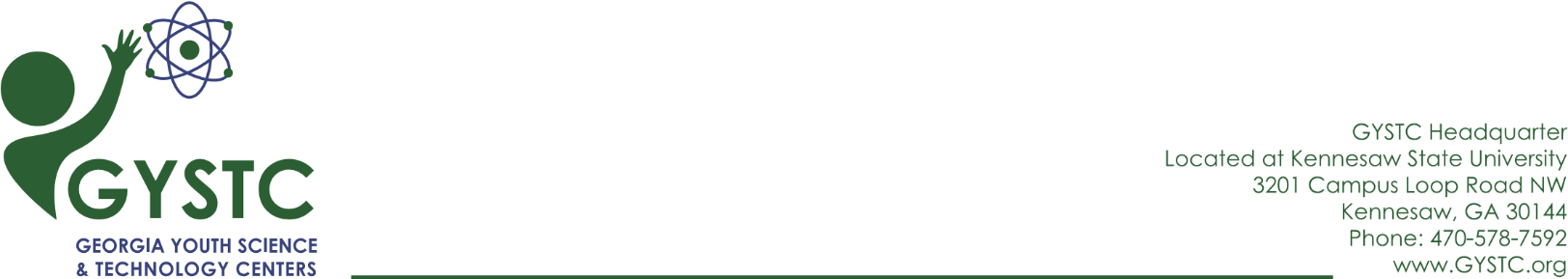 It’s Electric! Pre/Post Test1. Electricity is 		.negatively charged.a stream of electrons.made when electrons move from atom to atom.All of the above2.  Which of the following demonstrates static electricity?You know to never put your finger into an electrical outlet.  You could get shocked.You bend a paperclip back and forth until it breaks.  The broken end feels hot.You brush your hair on a cold, dry day.  Your hair springs away from your head and sticks out in all directions.You use a charger to charge batteries for a digital camera.3. For an electrical device to operate properly, the circuit must be 		.insulated.series.parallel.unbroken.4. What does a complete, simple circuit require to work?wire and a switchwire and a light bulbwire, a battery, and a switchwire, a battery, and a light bulb5. Have you ever thought about being an electrical engineer?YesNoIt’s Electric! Pre/Post Test Answer Key1. d.2. c.3. d.4. d.